VIENALDZĪBA IR PARADUMS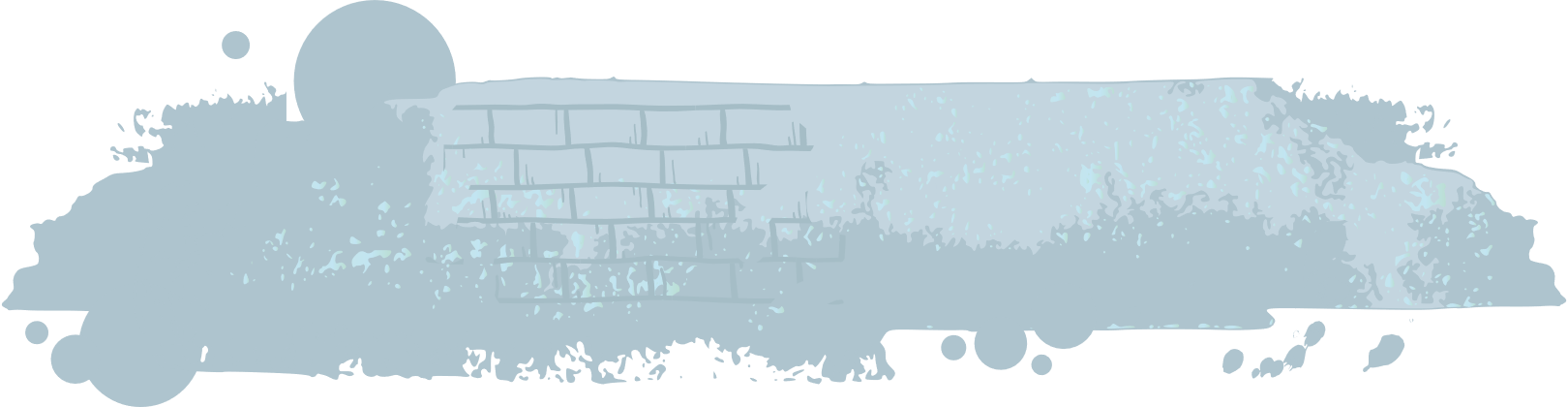 Ikvienā lielā netaisnībā vairums cilvēku izvēlas notiekošo ignorēt. Domāt par ko ikdienišķu, neievērot to, ka ar līdzcilvēkiem notiek neiedomājamas lietas. Tomēr vienmēr ir daži, kuri izvēlas neklusēt, kuri riskē ar savu drošību, lai palīdzētu citiem. Lasot par varoņiem, mēs visi domājam, ka, ja notiktu liela netaisnība, mēs rīkotos kā viņi. Taču mēs katrs jau šobrīd ikdienā saskaramies ar vardarbību, par kuru mēdzam klusēt, jo tā neattiecas uz mums. Mēs iemācāmies būt vienaldzīgi un tas kļūst par paradumu.Uzzīmē vai apraksti gadījumus no pasaules vai Latvijas vēstures, vai arī no savas pieredzes, kad cilvēki bija vienaldzīgi pret citu ciešanām. Kāpēc, tavuprāt, cilvēki ļauj darīt pāri saviem līdzcilvēkiem? Kā iemācīties nebūt vienaldzīgiem, kad kādam dara pāri? Jautājums diskusijai, kolektīvā vai ar draugiemKāpēc cilvēki izvēlas riskēt ar savu drošību, lai palīdzētu citiem?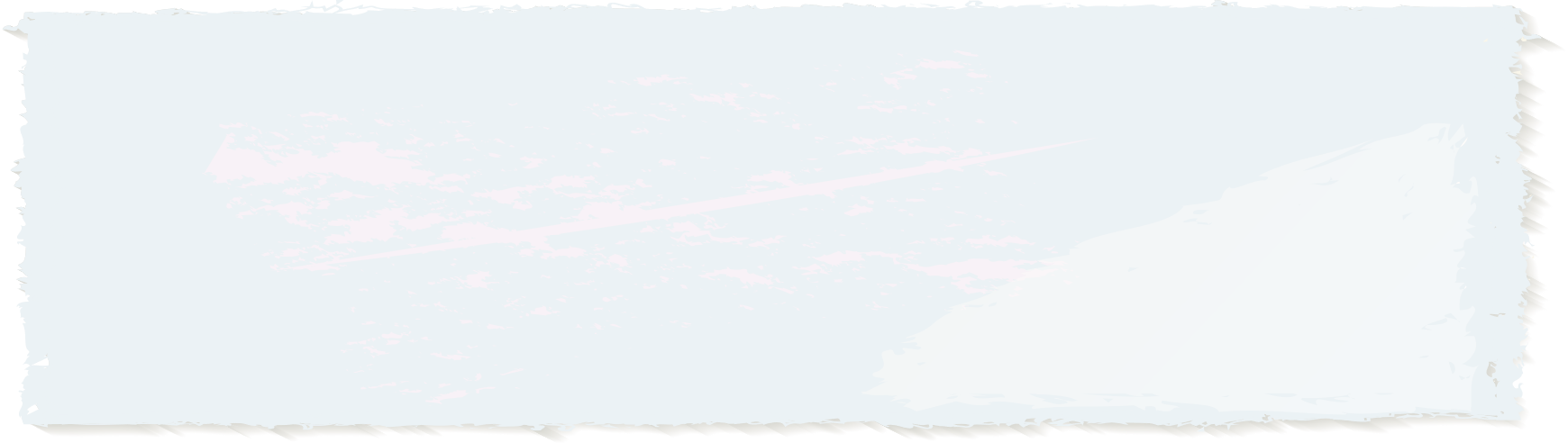 VIENALDZĪBA IR PARADUMSIkvienā lielā netaisnībā vairums cilvēku izvēlas notiekošo ignorēt. Domāt par ko ikdienišķu, neievērot to, ka ar līdzcilvēkiem notiek neiedomājamas lietas. Tomēr vienmēr ir daži, kuri izvēlas neklusēt, kuri riskē ar savu drošību, lai palīdzētu citiem. Lasot par varoņiem, mēs visi domājam, ka, ja notiktu liela netaisnība, mēs rīkotos kā viņi. Taču mēs katrs jau šobrīd ikdienā saskaramies ar vardarbību, par kuru mēdzam klusēt, jo tā neattiecas uz mums. Mēs iemācāmies būt vienaldzīgi un tas kļūst par paradumu. Uzzīmē vai apraksti gadījumus no pasaules vai Latvijas vēstures, vai arī no savas pieredzes, kad cilvēki bija vienaldzīgi pret citu ciešanām. Kāpēc, tavuprāt, cilvēki ļauj darīt pāri saviem līdzcilvēkiem? Kā iemācīties nebūt vienaldzīgiem, kad kādam dara pāri? Jautājums diskusijai, kolektīvā vai ar draugiemKāpēc cilvēki izvēlas riskēt ar savu drošību, lai palīdzētu citiem?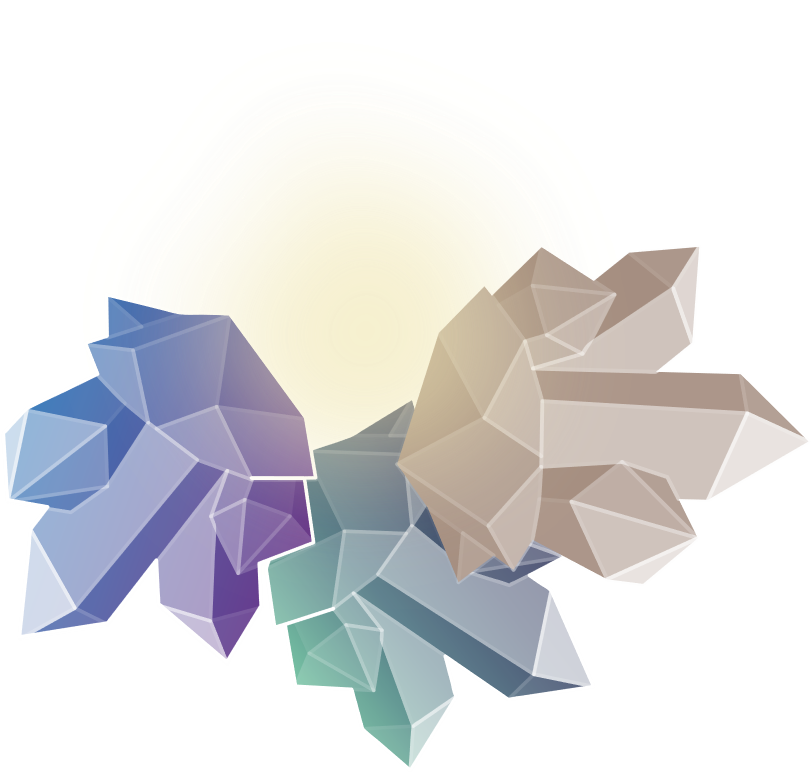 